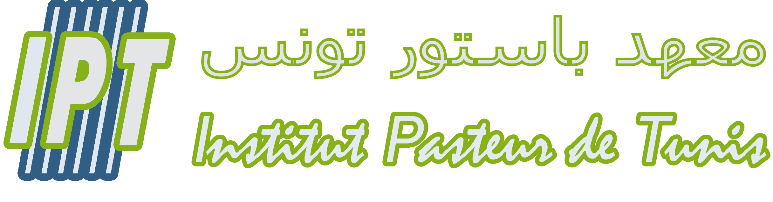 Ouverture de poste de Biologiste adjoint contractuel 
pour le projet H2020 InSPIRESPublication de l’annonce : 11-03-2019Date limite de dépôt des candidatures : 11-04-2019Durée du contrat : 01 Mois Dernier diplôme requis : Doctorat en sciences biologiques.Profil : Titulaire d’un doctorat en sciences biologiques, possédant une solide expérience en Recherche Biomédicale d’au moins 3 ans de stage post-doctoral dans un laboratoire de recherche en sciences biomédicales.Compétences / Expertise:Solides connaissances dans le Design et Coordination de projets de recherche biomédicale.Maitrise des aspects éthiques relatifs aux projets de recherches en sciences biologiques ainsi que des règles de bonnes pratiques de la recherche en Santé notamment les recherches impliquant des participants Humains.3-Solides compétences dans le domaine des formations et coaching*4-Bonne expérience en montage et suivi de dossiers à soumettre pour avis des comités d’éthique relatifs aux projets de recherche biomédicale.5-Expérience dans la vie associative.*Fournir des informations détaillées sur les formations suivies et certifications.Tâches: Le/la candidat(e) aura à accomplir principalement les tâches suivantes :- Formation en éthique & Recherche Biomédicale des porteurs des projets de recherche de la boutique des sciences (InSPIRES).-Accompagnement des porteurs de projet dans le design des protocoles expérimentaux de leurs projets.-Assistance et accompagnement personnalisé des PI des projets dans le montage des dossiers pour avis auprès des IRB/comités d’éthiques concernés.- Contribution aux activités de la Boutique des Sciences de l’IPTPièces constitutives du dossier: - Lettre de motivation- CV détaillé avec les copies des diplômes et les pièces justificatives